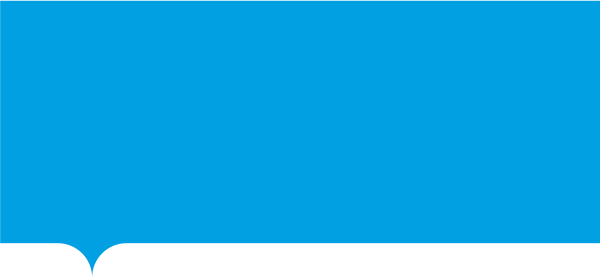 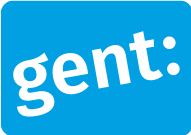 Waarvoor dient dit formulier?Ben je een vzw met een belangeloos doel of een feitelijke vereniging? Dan kan je met dit formulier een subsidie Samen aan Zet aanvragen tot en met 500 euro. Let op: Met dit formulier vraag je enkel een subsidie aan voor je initiatief. Daarnaast moet je voor initiatieven op het openbaar domein (op straat, in park, …) een vergunning aanvragen en bij initiatieven op privéterrein een melding doen bij de politie. Wat zijn de voorwaarden?De voorwaarden vind je in het subsidiereglement voor initiatieven die ontmoeting, samenleven en emancipatie bevorderen. Je vindt het subsidiereglement op www.stad.gent of kunt het opvragen bij Samen aan Zet.Tegen wanneer bezorg je ons dit formulier?Je kan je aanvraag het hele jaar door indienen maar ten laatste 6 weken voor de start van je initiatief. Want we hebben 6 weken nodig om je aanvraag te behandelen. Welke soort vereniging zijn jullie?   Vul de gegevens van je feitelijke vereniging in.ǀ Voorbeeld: 80.01.03-231.05. Je vindt je rijksregisternummer op de achterkant van je identiteitskaart.|Als je een extra e-mailadres invult, sturen we alle briefwisseling voor je subsidiedossier ook naar dit extra e-mailadres.    Ga naar vraag 4.Vul de gegevens in van je vzw.|Als je een extra e-mailadres invult, sturen we alle briefwisseling voor je subsidiedossier ook naar dit extra e-mailadres. Wat is de naam van je initiatief?Wanneer start je initiatief?|Vul datum en uur in.Wanneer eindigt je initiatief?|Vul datum en uur in.Kruis één van onderstaande doelstellingen aan.  Waar vindt je initiatief plaats?   |Vul naam en adres in waar het initiatief plaatsvindt.   Initiatieven categorie 1 met als doel mensen in contact brengen moeten in Gent plaatsvinden.   Omschrijf wat je precies wil doen.| Hoe deel je je dag in? Wat is het programma, wie zijn de muzikanten/ gastsprekers/ workshopbegeleiders....)? Werk je rond een thema?Wat wil je met je initiatief bereiken?Wie wil je met je initiatief bereiken?Hoeveel mensen verwacht je op je initiatief?Wat doe je om je publiek te bereiken, zodat het naar het initiatief komt?|Promotie, mondelinge communicatie, ….Zorg je voor diversiteit binnen je doelpubliek (leeftijd, lgbtqia+, mensen met een handicap, mensen met een migratieachtergrond, …)? Zo ja: hoe?|Door het aanbod van de catering, de toegankelijkheid, de taal, ondersteuning, de prijs, …Werk je samen met andere organisaties? Zo ja: welke en wat is hun rol?|Voorbeeld: welzijnsorganisaties en/of buurtverenigingenNoteer per (geplande) uitgave het geschatte bedrag. Vul de geplande inkomsten in. Welk bedrag (in euro) vraag je aan bij Samen aan Zet? |Dit bedrag mag niet hoger zijn dan je kosten (uitgaven min de inkomsten). Heb je voor dit initiatief bijkomende subsidies aangevraagd bij een andere organisatie? Zo ja, welke? Voeg eventueel bijlagen bij om je initiatief te verduidelijken. Vul de onderstaande verklaring in. Ik heb alle gegevens volledig en correct ingevuld.Met respect voor je privacy.De Stad Gent behandelt de persoonsgegevens die je invult met respect voor je privacy. We volgen hiervoor de Algemene Verordening Gegevensbescherming. Waarvoor, met wie en hoe lang?De Stad Gent gebruikt je gegevens voor de behandeling van je aanvraag in het kader van het subsidiereglement voor initiatieven die ontmoeting, samenleven en emancipatie bevorderen. Je persoonsgegevens worden niet gedeeld met derden.   We verwijderen je persoonsgegevens na de wettelijke termijn van 10 jaar na afsluiten van je dossier.   Je rechten.Je hebt altijd het recht om je gegevens in te zien en om foute gegevens aan te passen. In sommige gevallen kun je ook je gegevens laten wissen. Wil je je beroepen op deze rechten? Dat kan via het contactformulier op de privacypagina op www.stad.gent. Vermoed je dat iemand je persoonsgegevens onrechtmatig gebruikt? Meld het ons via privacy@stad.gent. Je hebt ook het recht om klacht in te dienen bij de Vlaamse Toezichtcommissie voor de verwerking van persoonsgegevens of de .  (einde formulier)Opsturen Persoonlijk afgevenPersoonlijk afgevenPersoonlijk afgevenMeer infoSamen aan Zet Botermarkt 19000 GentGentinfopunt ZuidWoodrow Wilsonplein 19000 Gentmaandag, woensdag, donderdag en vrijdag 8:30-16:30u, 
dinsdag 8:30-19u  
zaterdag  8:30-12:30.Gentinfopunt ZuidWoodrow Wilsonplein 19000 Gentmaandag, woensdag, donderdag en vrijdag 8:30-16:30u, 
dinsdag 8:30-19u  
zaterdag  8:30-12:30.Gentinfopunt ZuidWoodrow Wilsonplein 19000 Gentmaandag, woensdag, donderdag en vrijdag 8:30-16:30u, 
dinsdag 8:30-19u  
zaterdag  8:30-12:30.tel.: 09 266 55 10samenaanzet@stad.gentDit formulier is geldig vanaf 1 januari 2022.Dit formulier is geldig vanaf 1 januari 2022.Gegevens van je vereniging☐ een feitelijke vereniging. Ga naar 2.☐ een vzw met een belangeloos doel. Ga naar 3.naam vereniging:straat en nummer/bus: postcode en gemeente: korte omschrijving van wat jullie doen als verenigingwebsite/facebook/instagram (indien van toepassing)rekeningnummer:|Voorbeeld:BE68 5390 0754 7034voornaam contactpersoon:achternaam contactpersoon:rijksregisternummer:telefoon of gsm:e-mailadres:extra e-mailadres (optioneel):naam vzw:straat en nummer/bus: postcode en gemeente: korte beschrijving van wat jullie doen als vzwwebsite/facebook/instagram (indien van toepassing)ondernemingsnummer:|Voorbeeld:0123.456.789rekeningnummer:|Voorbeeld:BE68 5390 0754 7034voornaam contactpersoon:achternaam contactpersoontelefoon of gsm:e-mailadres:extra e-mailadres (optioneel):Algemene informatie over je initiatief Het initiatief wil mensen met elkaar in contact brengen. (categorie 1) Het initiatief wil informeren over mensen gevoelig maken voor een thema dat verband houdt met samenleven, welzijn, gelijke kansen en gezondheid. (categorie 2)  Het initiatief wil mensen die minder makkelijk toegang hebben tot diverse levensdomeinen (werk, vrije tijd, huisvesting, inkomen, …) versterken (categorie 3)naam:|Voorbeeld: naam park, naam zaal, …straat en nummer/bus:postcode en gemeente:wijk:Informatie over de uitgaven en inkomsten van je initiatief ja nee. Eventuele bijlagen informatie die je initiatief verduidelijkt zoals flyers, affiches, programmaboekje, ….OndertekeningDatum:Handtekening:|Als je minderjarig bent, moet een ouder of wettelijke vertegenwoordiger ook tekenen en zich dus verbinden om het reglement na te leven.      /       /     Hoe gaat het nu verder met je aanvraag?Krijg je binnen 5 werkdagen geen schriftelijke ontvangstbevestiging, neem dan contact met ons op.  
Samen aan Zet controleert de gegevens op deze aanvraag en neemt contact op als er iets ontbreekt. 
Vergeet niet dat je zelf moet zorgen voor: de aanvraag van je vergunning als je iets organiseert op het openbaar domein (www.stad.gent zoekterm: evenement openbaar domein)  je melding bij de politie als je iets organiseert op privéterrein (www.stad.gent zoekterm: meldformulier evenementen)